Preferred Customer Service at U.S. AirwaysASSIGNMENT QUESTIONSGiven the range of issues that the case includes, the instructor can slant the discussion in a variety of directions by appropriately constructing a subset of the following possible questions. Considering that the competitive importance of perceived service quality was well understood by the company and its employees, do you think that establishment of a preferred customer desk in the Winston-Salem center is an effective strategy to improve both the quality and the speed of service to the small but highly valued preferred customers of the company? What are the pros and cons of using specialized agents? Please support your answer.Assess the appropriateness of the short-cut that Kostelic and Saunders are considering. Is it appropriate to analyze the personnel implications of the proposed new preferred customer desk as well as the impact of 30-second average hold time based on an average day, ignoring the significant day-to-day call volume changes?McHenry suggests that the bids that the Centers implement are based on the application of queuing theory, which assumes exponential service times. Look at the call handle times in case Exhibit 5. Does the data appear to satisfy this assumption? If not, can we conclude that McHenry was using the queuing models unjustifiably? Note: you are required to plot the distribution from Exhibit 5, which is provided below:Examine your own phone calls! Draw a histogram/frequency distribution depicting the lengths of your phone calls.Given the average handle times and the pattern of average call volumes, compute the minimum number of agents that must be available during each hour of a typical 24-hour period to maintain the average hold times to the current 45 or proposed 30 seconds. Compare the overall (weighted average) agent utilization factors, assuming the required number of agents are made available at each hour.How to calculate the number of agents during each one hour block?Since we are using the shortcut, find the average number of calls during each of the hours.  The data from Exhibit 6 is provided below:Convert the number of calls each hour to arrival rate in calls/min (simply divide by 60).What is the minimum number of agents required each hour? Note, the condition to guarantee minimum service is ρs < 1. (see end of this document for math)Using exact formulation (i.e., not the approximation from the slides), try to code in excel the formulation for  which then can be used to find the minimum value of c that yields . Why is it difficult or challenging to do so?Since it is hard to code multi-server equation in to excel, we will make use of an existing package. Install the queuing toolpack qtp.exe. It can also be found at http://queueingtoolpak.org/download.shtml#Downloading%20and%20Installing%20QTP%204.0 Follow installation instruction (also provided at end of this document)To find the waiting time in queue, we use the function QTPMMS_Wq(ArrivalRate,ServiceRate,Servers, QueueCapacity).For each of the hour blocks, find the value of c that gives  and yields . To do that, you will need to create another column for the number of agents in each hour and adjust c manually till conditions are satisfied. Summarize the number of required agents during the day for each of the service targets.Is the approximation valid? Consider the P-K approximation, . Using excel, find the number of agents needed for the 45 seconds target. Do you obtain the same results as before?Is the shortcut valid? How far off the number of agents could be if we use the average across the week rather than precise daily values? You are not required to calculate for each day, just demonstrate. Construct a decision table showing waiting times as a function of the number of agents for each hour of the day.The table will have the following structure:The top rows show the hour of the day and the corresponding arrival rates, the left column is the number of agents, and the cells in the table are the average waiting times.Supposing only full-time agents who work the standard shifts of four-hours-on/one hour-off/four-hours-on are to be used, how many more agents should be trained and employed for a 30- second average hold time target as compared to 45 seconds? Compute the additional annual cost of lowering the average wait time for the preferred customers to 30 seconds. Now we need to construct an optimization problem that can be solved using excel’s solver. Define the decision variables as the number of agents that start the shift during each hour of the day.The objective is to minimize the total working hours during a week, while satisfying the waiting time targets.It is recommended to create a table in the following structure:The shaded cells are your decision variables. Note how the decision variables correspond to the number of agents available during each hour of the day. Summing across gives the total number of agents which than can used to derive waiting time (using QTPMMS_Wq).Calculate the number of employees require to be hired under each of the scenarios. What is the additional cost due to the shorter target waiting time?How many employees do you need to train under each of the targets, assuming 10% excess personnel?Compute agent utilization based on the suggested schedules obtained for Question 5. Compare with the utilization factors from Question 4 and explain the difference. Suggest a shift schedule that allows part-time agents (four-hour shifts) in addition to fulltime eight-hour shifts. How do these compare with the schedules obtained for Question 6?This is very similar to question 6. Only that now you will increase the number of decision variables to include part timers as well.Formulas and notation for multi-server queuesλ= average calls coming/minuteμ = average number of calls processed/minutec = number of agents (servers)μc = mean effective service rateρ = λ/ μ = utilization for a single serverρs = λ/ cμ =utilization factor for the systemPn = probability of n customers in the systemPw = probability that an arriving customer will waitT = average time in the system = waiting + service timeTq = average time in the queueI = average number of callers in the systemIq = average number waiting in the queuePn = probability of n callers in the systemProvided that ρs < 1, equivalently mean effective service rate, μc, exceeds the arrival rate (for otherwise, the queue would grow indefinitely without reaching a steady state), the following formulae can be used to obtain steady state queue results to be used in making pertinent decisions. The condition also places a lower limit on the required number of servers for any λ and μ. I.e., c > λ / μ .Installing Queueing ToolPak 4.0Double-click qtp.exe .  Click "OK" and then "Unzip."  This will "unzip" the files necessary for the Queueing ToolPak to work and copy them to your hard disk.  By default, the files are copied to C:\QTP\ but you can change the folder if you wish.  Click "Close."To load QTP 4.0, open Excel and click the File ribbon, then "Options," "Add-Ins," and then click "Go ..." next to "Excel add-ins."  You should see the following window: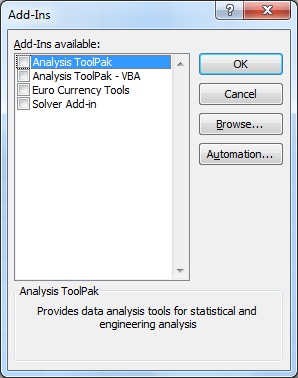 Click the browse button, browse to the folder that you unzipped the QTP files to (C:\QTP\ by default), select qtp.xll and click "OK."  Click "OK" again.  The message below should appear indicating that the Queueing ToolPak has been loaded.  Click "OK."

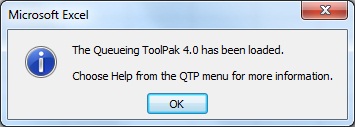 To verify that the Queueing ToolPak has been loaded correctly, look for an "Add-Ins" ribbon with a new QTP menu and choose help from that menu.  As well, open the function wizard and look for a new function category for "Queueing ToolPak."You are now ready to use the Queuing ToolPak.  The help file (also available here) contains a tutorial  that can help get you started.FromToFrequencyFromToFrequency0251500.015255125.01501525.015502050.01756550.015751475.0110010575.0160014100.0112511600.0162515125.0115013625.0165011150.0117514650.0167510175.0120027675.017005200.0122534700.0172514225.0125043725.017502250.0127561750.017752275.0130086775.018002300.01325127800.018253325.01350130825.018501350.01375166850.018750375.01400161875.019004400.01425122900.019251425.0145099925.019502450.0147579950.019752475.0150054975.01100001000.01More13HourSundayMondayTuesdayWednesdayThursdayFridaySaturday0:007.37.38.57.28.214.37.81:009.818.311.510.81012.39.62:0014.826.517.527.421.428123:0020.546.531.540.832.645.5244:004268.85878.865.878475:0076.811591.8102.4107.6110.5666:0066.8154.5125.5121.8128161.389.87:0085.3148133.3138.4152.8163.3968:00129146.5134.8134.4159.4171.31039:00117.3141.5122119.2151.815097.510:00109.5131.3127121.8143.216891.311:00119.3134.5129.8130151167.888.812:00117.3127.8121.5139150.4154.387.313:00111.8123.8127.3145151.6167.879.514:00119130.8108.8139.6157.814869.315:001068595.8110.6139.8122.867.816:00133.88579.590.4150.295.556.317:00112.567.384.879.6122.881.35118:0082.88194.876.2102.863.85519:0060.359.38466.682.658.84620:004840.345.546.656.642.335.821:0033.830.329.833.2322720.522:0018.52018.317.224.21723.323:00896.310.415.29.511.8Hour0:001:002:003:004:005:006:00λ0.1440.1960.3510.5751.0441.5952.018147902105251313.934.8294hourλX0X1X2X3X4X5X6X7X8X9…X23Tqs (45)13213111531Sum00.14428611313.93589310.195952131534.79319321323132143213512131